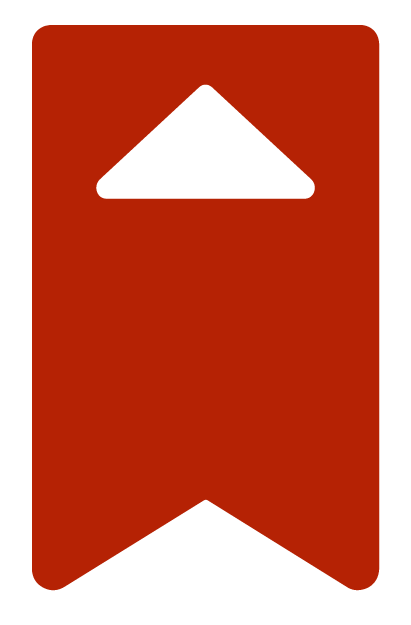 Join us for aPinning Ceremonyto celebrate our newly credentialed faculty on theirCertificate in Effective            College Instruction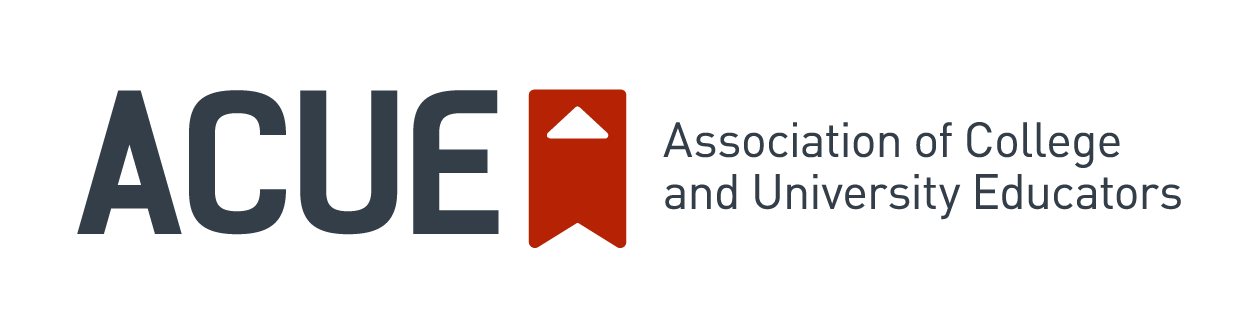 When[Date and time]Where[Building and room]Details[Important details or event description]